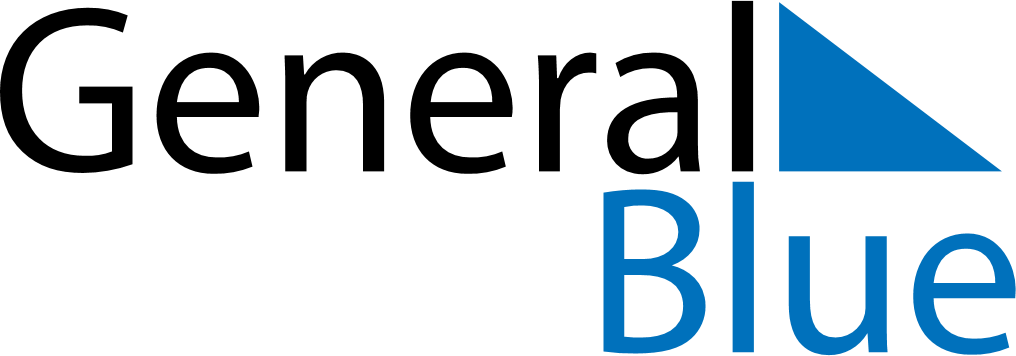 May 2024May 2024May 2024May 2024May 2024May 2024Shima, Fujian, ChinaShima, Fujian, ChinaShima, Fujian, ChinaShima, Fujian, ChinaShima, Fujian, ChinaShima, Fujian, ChinaSunday Monday Tuesday Wednesday Thursday Friday Saturday 1 2 3 4 Sunrise: 5:33 AM Sunset: 6:37 PM Daylight: 13 hours and 4 minutes. Sunrise: 5:33 AM Sunset: 6:38 PM Daylight: 13 hours and 5 minutes. Sunrise: 5:32 AM Sunset: 6:38 PM Daylight: 13 hours and 6 minutes. Sunrise: 5:31 AM Sunset: 6:39 PM Daylight: 13 hours and 7 minutes. 5 6 7 8 9 10 11 Sunrise: 5:30 AM Sunset: 6:39 PM Daylight: 13 hours and 8 minutes. Sunrise: 5:30 AM Sunset: 6:40 PM Daylight: 13 hours and 10 minutes. Sunrise: 5:29 AM Sunset: 6:40 PM Daylight: 13 hours and 11 minutes. Sunrise: 5:29 AM Sunset: 6:41 PM Daylight: 13 hours and 12 minutes. Sunrise: 5:28 AM Sunset: 6:41 PM Daylight: 13 hours and 13 minutes. Sunrise: 5:27 AM Sunset: 6:42 PM Daylight: 13 hours and 14 minutes. Sunrise: 5:27 AM Sunset: 6:42 PM Daylight: 13 hours and 15 minutes. 12 13 14 15 16 17 18 Sunrise: 5:26 AM Sunset: 6:43 PM Daylight: 13 hours and 16 minutes. Sunrise: 5:26 AM Sunset: 6:43 PM Daylight: 13 hours and 17 minutes. Sunrise: 5:25 AM Sunset: 6:44 PM Daylight: 13 hours and 18 minutes. Sunrise: 5:25 AM Sunset: 6:44 PM Daylight: 13 hours and 19 minutes. Sunrise: 5:24 AM Sunset: 6:45 PM Daylight: 13 hours and 20 minutes. Sunrise: 5:24 AM Sunset: 6:45 PM Daylight: 13 hours and 21 minutes. Sunrise: 5:23 AM Sunset: 6:46 PM Daylight: 13 hours and 22 minutes. 19 20 21 22 23 24 25 Sunrise: 5:23 AM Sunset: 6:46 PM Daylight: 13 hours and 23 minutes. Sunrise: 5:23 AM Sunset: 6:47 PM Daylight: 13 hours and 24 minutes. Sunrise: 5:22 AM Sunset: 6:47 PM Daylight: 13 hours and 25 minutes. Sunrise: 5:22 AM Sunset: 6:48 PM Daylight: 13 hours and 25 minutes. Sunrise: 5:22 AM Sunset: 6:48 PM Daylight: 13 hours and 26 minutes. Sunrise: 5:21 AM Sunset: 6:49 PM Daylight: 13 hours and 27 minutes. Sunrise: 5:21 AM Sunset: 6:49 PM Daylight: 13 hours and 28 minutes. 26 27 28 29 30 31 Sunrise: 5:21 AM Sunset: 6:50 PM Daylight: 13 hours and 29 minutes. Sunrise: 5:20 AM Sunset: 6:50 PM Daylight: 13 hours and 29 minutes. Sunrise: 5:20 AM Sunset: 6:51 PM Daylight: 13 hours and 30 minutes. Sunrise: 5:20 AM Sunset: 6:51 PM Daylight: 13 hours and 31 minutes. Sunrise: 5:20 AM Sunset: 6:52 PM Daylight: 13 hours and 31 minutes. Sunrise: 5:20 AM Sunset: 6:52 PM Daylight: 13 hours and 32 minutes. 